BWF Joinery Apprentice of the Year Award 2016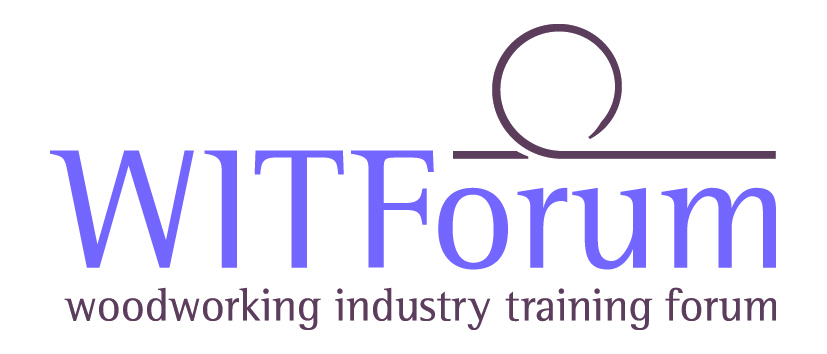 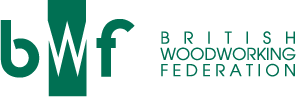 APPLICATION FORMEntry RulesApprentices in all UK joinery and woodworking companies are eligible to enterIndividuals on a formal apprenticeship that is in woodworking joinery-related occupation are eligible (for example (but not limited to) Bench/Architectural Joinery, Wood machining, Wood Product Manufacturing). New entrants that are under internal training programmes in joinery-related occupations will also be considered for this category. Those undertaking non-trade occupations, should apply for the Trainee of the Year Award. An apprentice is eligible if still studying or have completed their studies within twelve months of the closing date.The apprentice must have been on a formal training programme i.e. on an apprenticeship or a structured internal training programme (that should last at least 18 months) in a joinery-related occupation.There is no entry feeThere are no limits on the number of entries per company, but only one entry per personNominations should be completed by employers or line managers on behalf of their apprenticeApplications must be received by no later than Friday 24th June 2016, 5pmThe BWF cannot accept any responsibility for the loss of or damage to entriesJudges’ decisions are final and no correspondence or discussion will be entered into regarding the selection processJudging CriteriaThe award will be judged against the following criteria in the apprentice category:• Outstanding achievement – quality of workmanship• Commitment – good timekeeping and attitude• Adding value – the use of initiative to improve workplace processes and/or quality• Personal development – how the apprentice has benefited from his/her training in terms of maturity and workmanshipEntry RequirementsTo enter the apprentice category, simply send the following:A completed entry form belowPhotographs (in electronic jpeg format) and short description of up to three projects, and a face picture of the apprentice.A testimony/reference from the employer covering the key criteria (no more than 500 words)A testimony from the college/training provider supporting the key criteria (no more than 500 words) and confirming good attendance.A personal statement from the apprentice on what they have gained from their training and what winning this award would mean (no more than 150 words)Awards PresentationThe Award will be presented at the BWF Annual Dinner & Awards on the evening of Tuesday 4th October 2016 at the prestigious Motor Cycle Museum, Birmingham. 
Up to three shortlisted entries will be notified of their success at least one month in advance, and they and a guest (who must be over 18 if the apprentice is under 18) will be invited to the Annual awards on 4th October 2016 free of charge. Additional tickets to the Dinner & Awards are chargeable and only £95+VAT.  Sponsorship InformationThe Apprentice of the Year Award is kindly sponsored by: 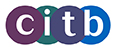 Entry form Please complete the below and return this entry form together with your supporting evidence to:Email Dave Campbell, Membership & Training Director, at: dave.campbell@bwf.org.uk --OR--BWF Award 2016, British Woodworking Federation, The Building Centre, 26 Store Street, London WC1E 7BT 
(please note that images will still need to be provided in an electronic format)Name of apprentice:________________________________________________________________________Date of birth:________________________Nominating employer or line manager:________________________________________________________________Job title:________________________________________________________________________________________Company:_______________________________________________________________________________________Address:_______________________________________________________________________________________________________________________________________________________________________________________Contact Tel No: ____________________________ Contact Email Address:___________________________________How long has the nominee worked for the company?_____________________________________________________College attended / training provider used:______________________________________________________________Contact details of teacher / trainer we can contact to verify evidence:_______________________________________
_______________________________________________________________________________________________Checklist for entering the Apprentice of the Year Award: Photographs  (in electronic jpeg format) and short description of up to three projectsA testimony/reference from the employer covering the key criteria (no more than 500 words)A testimony from the college/training provider supporting the key criteria (no more than 500 words) and confirming good attendance.A personal statement from the apprentice on what they have gained from their training and what winning this award would mean (no more than 150 words)Kindly Sponsored by: 